सूचनाको हकसम्बन्धी ऐन 2064 को दफा 5(3) र सूचना हकसम्बन्धी नियमावली 2065 को नियम ३ बमोजिम सार्वजनिक गरिएको विवरणसूचना सार्वजनिक गर्ने निकायको नामः कृषि विभाग, हरिहरभवन, ललितपुरसूचना सार्वजनिक गरेको अवधिः 207८ बैशाख देखि२०७८ असारनिकायको स्वरुप र प्रकृतिनेपालमा कृषि विकासको संस्थागत प्रयासको शुरुवात वि.सं. १९७८ मा सरकारी स्तरमा कृषि अड्डाको स्थापना भए पश्चात भएको मानिन्छ । बि.सं. २००८ सालमा कृषि विभागको स्थापना भए पछि विभिन्न समयमा विभागको संगठन संरचनामा हेरफेर हुँदै आएको पाइन्छ । देश संघीय स्वरुपमा गए संगै संघ, प्रदेश र स्थानीय तहका सरकारहरु गठन भइ कृयाशिल रहेको अवस्था छ । सोही बमोजिम संवैधानिक व्यवस्था अनुसार तीनै तहको प्रशासनिक पुनर्सँरचना भइ संघ, प्रदेश र स्थानीय तहमा रहने संगठन संरचना र जनशक्तिको दरवन्दी समेत नेपाल सरकारबाट स्विकृत भइसकेको छ । सोही मुताविक नेपाल सरकारको मिति २०७५/०३/२७ को निर्णयबाट स्विकृत नयाँ संघीय संगठन संरचना अनुसार कृषि विभागको पुनर्सँरचना भइ महानिर्देशक र चार उपमहानिर्देशकको अलावा एघार शाखाहरु कायम गरिएको छ ।त्यसै गरि विभाग मातहत  छ वटा केन्द्रिय निकायहरु र अन्तर्गतका १४ वटा फार्म, केन्द्रहरु रहेका छन् । 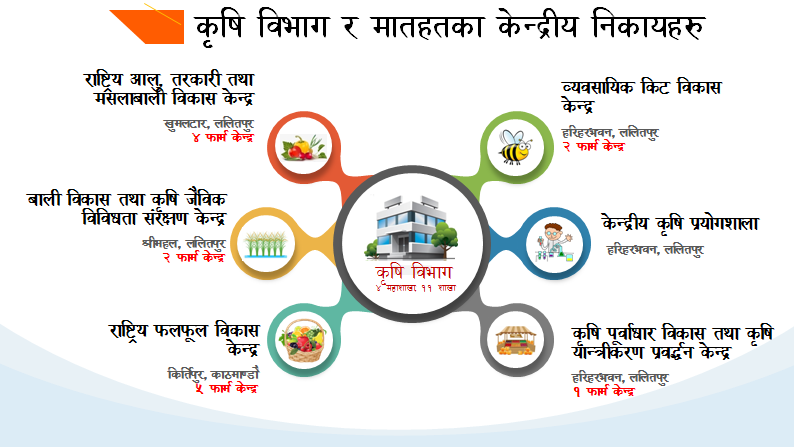 यस पुनर्सँरचना संगै विभागको विगतको भूमिकामा समेत परिवर्तन आएको छ । साविकमा देशभरमै कृषि विकासका कार्यक्रमहरुको तर्जुमा र कार्यान्वनको मूल जिम्मेवारी विभाग र मातहतका निकायहरुमा रहेकोमा नयाँ व्यवस्था अनुसार विभागको मूल जिम्मेवारी अन्तर्गत कृषिसंग सम्वन्धित राष्ट्रिय नीति, योजना, मापदण्ड, कानुनी संरचना, अनुगमन तथा मूल्याङ्कन लगायतका विषय क्षेत्रहरु रहेका छन भने कृषि विकास कार्यक्रम तर्जुमा र कार्यान्वनको भूमिका र जिम्मेवारी मूलत: सम्वन्धीत प्रदेश र स्थानीय तहहरुको हुने संवैधानिक व्यवस्था छ ।बैदेशिक श्रोतमा सञ्‍चालित आयोजनाहरुः १. समुदाय व्यवस्थित सिंचित कृषि क्षेत्र कार्यक्रम (CMIASP)-ADB (95 स्थानीय तहहरु/39 जिल्ला) २. रानी जमरा कुलिरिया सिंचाइ आयोजना (RJKIP)-World Bank (१ जिल्ला) ३. China-Nepal Agricultural Technology Cooperation Project in Northf ern Hilly Regions  of Nepal (CNATCP): रसुवा (पास्चर र ट्राउट अनुसन्धान), नुवाकोट (बागवानी अनुसन्धान), सिन्धुपाल्चोक (आलुबाली अनुसन्धान), ने.कृ.अ.प (Swine & Avian research) निकायको काम, कर्तव्य र अधिकारसंघ प्रदेश र स्थानीय  तिनै तहको संगठन र व्यवस्थापन सर्वेक्षणको क्रममा तत्कालिन संगठन र व्यवस्थापन सर्वेक्षण समितिमा पेश गरिएको तथा नेपाल सरकारबाट स्विकृत कृषि विभागको कार्यविवरण देहाय बमोजिम रहेको छ । राष्ट्रिय कृषि उत्पादकत्व वृध्दि सम्वन्धी कार्यको समन्वय,कृषि शिक्षा अनुसन्धान र प्रसारवीच समन्वय,गुणस्तरीय कृषि उत्पादन श्रोत तथा सामग्रीहरुको उपलव्धतामा समन्वय,कृषिको व्यवसायीकरण तथा आधुनिकीकरणको लागि नीतिगत एवं समन्वयतात्मक कार्यहरु गर्ने,कृषि कर्जा, बाली विमा एवं विद्युत डिमाण्ड शुल्कमा अनुदान सम्वन्धी कार्यमा समन्वय,कृषि विकाससंग सम्वन्धित सरकारी गैर सरकारी र निजी क्षेत्रका निकायहरुवीच समन्वय कायम गर्ने, करार खेती प्रवर्द्धन तथा प्रसार सम्वन्धी कार्यहरु,कृषि बाली वस्तुमा प्रतिस्पर्धात्मकता प्रवर्द्वन सम्वन्धी कार्यहरु,कृषि अनुदान व्यवस्थापन सम्वन्धी कार्यहरु,कृषि विकास रणनीतिको कार्यान्वयन सहजीकरण र समन्वय,कृषियोग्य जमिनको सदुपयोग तथा गैर कृषिमा प्रयोग निरुत्साहन सम्वन्धी कार्यहरुको समन्वय,कृषि क्षेत्रको विकासका लागि आवश्यक बजेट तथा जनशक्ति प्रक्षेपण विश्लेषण तथा अध्ययन अनुसन्धानमा सहयोग र समन्वय,कृषि उपजहरुको मूल्य निर्धारण कार्यको समन्वय,कृषि भूमि व्यवस्था तथा सहकारी मन्त्रालयलाई नीतिगत पृष्टपोषण गर्ने, कृषिवस्तुमा भन्सार छुट लगायतका व्यवस्थाका लागि मन्त्रालयमा सिफारिश गर्ने, मातहतका निकायहरुवाट संचालित कृषि विकास कार्यक्रमहरुको अनुगमन मूल्यांकन तथा आवश्यक समन्वय,कृषि विकासका साझेदारहरुसंग सम्पर्क, समन्वय र सहकार्य सम्वन्धी कार्य,संघीय कृषि विकास योजना नीति तथा मापदण्डको कार्यान्वयन व्यवस्था,कृषि विकास योजना तथा कार्यक्रम संचालनमा अन्य निकायहरुसंग समन्वय, अन्तरगतका निकायहरुको बार्षिक कृषि विकास कार्यक्रम मार्गदर्शन तथा समन्वय,प्रांगारिक कृषिको लागि फोकल कार्यालयको रुपमा कार्य गर्ने,संघीय कृषि विकास कार्यक्रम अनुगमन तथा मूल्यांकनको नीति तथा मापदण्डको कार्यान्वयन व्यवस्थाअन्तरगतका निकायहरुको बार्षिक कृषि विकास कार्यक्रमको अनुगमन तथा मूल्यांकन वैदेशिक सहयोगमा संचालित कृषि विकास सम्वद्ध आयोजनाहरुसंग आवश्यक समन्वय, अनुगमन तथा मूल्यांकन ।निकायमा रहने कर्मचारी संख्या र कार्य विवरणकृषि विभागको जनशक्ति विवरणनिकायबाट प्रदान गरिने सेवाप्राविधिक सेवा टेवानीतिगत विषय र सन्चालित कार्यक्रमबारे सूचना तथा जानकारीतथ्याङ्किय विवरणसञ्चार तथा प्रकाशन सामग्री वितरण सचेतनामूलक कार्यक्रमकार्यविवरणमा उल्लेख अन्य कार्यहरुसेवा प्रदान गर्ने निकायको शाखा र जिम्मेवार अधिकारी कृषि विभागको संगठन संरचनाकृषि विभाग अन्तर्गतका  महाशाखा तथा शाखाहरुसेवा प्राप्त गर्न लाग्ने दस्तुर र अवधियस विभागबाट प्रदान गरिने सेवा निःशुल्क वा नियमानुसार लाग्ने दस्तुर लिई प्रदान गरिने छ र सो को लागि सेवाको प्रकृति अनुसार तुरुन्तै वा वढीमा  एक हप्ता अवधी लाग्नेछ । यस सम्बन्धि विस्तृत विवरण तालिका १ मा उल्लेख गरिएको नागरिक बडापत्रमा उल्लेख गरिएको छ ।नागरिक वडापत्र (Citizen Charter)निर्णय गर्ने प्रक्रिया र अधिकारीयस विभागबाट निर्णय गर्दा “सरकारी निर्णय प्रक्रिया सरलीकरण निर्देशिका, २०६५” लाई परिपालन गर्ने गरिएको छ।अधिकार प्रत्यायोजन भएका विषयहरुमा शाखा प्रमुखहरुबाट तत्काल निर्णय हुने व्यवस्था मिलाईएको छ भने विभागिय प्रमुखबाट हुनु पर्ने निर्णयहरुको हकमा टिप्पणी प्रकृया अबलम्बन गरिने छ । यसका अलावा विभागको आन्तरिक कार्यहरु सम्पादनका लागी मासिक बैठकहरुमा समेत निर्णय गर्ने व्यवस्था मिलाईएको छ भने कतिपय विषयवस्तुलाई छिटो छरितो रुपमा सम्पादन गर्नुपर्ने अवस्थामा सेवाग्राहीको निवेदनमा नै तोकआदेश गरी निर्णय प्रकृयालाई द्रुत तथा कार्यान्वयनलाई छरितो वनाउने व्यवस्था मिलाईएको छ ।निर्णय उपर उजुरी सुन्ने अधिकारी प्रचलित कानुन बमोजिम तोकिएको विषयमा सोही बमोजिम नै हुने छ भने अन्यको हकमा यस विभागबाट गरिएका निर्णय उपर उजुरी गर्नु परेमा निर्णय गर्ने अधिकारी भन्दा एक श्रेणी माथीका अधिकारी समक्ष उजुरी गर्नु पर्ने छ । यसरी सेवाग्राहीले प्रत्यक्ष रुपमा निवेदन मार्फत वा कार्यालयमा व्यवस्था गरिएको उजुरी पेटिकामा आफ्नो गुनासो वा उजुरी दिन सक्ने छन् । प्राप्त उजुरीहरुलाई नियमित रुपमा संकलन तथा विश्लेषण गरी व्यवस्थापन गर्न गुनासो सुन्ने अधिकारीको व्यवस्था गरिएको छ ।सम्पादन गरेको कामको विवरणकृषि विभागकुल रु. ९७ करोड १८ लाख २३ हजार १९० मध्ये जिल्लाको को.ले.नि.का. मार्फत हालसम्म रु. ९६ करोड ६२ लाख (९९.४२%) अनुदान रकम भुक्तानि भएको  गत आ.ब. २०७६/७७ को बैशाख देखि असार र यस आ.ब. २०७७/७८ को श्रावण भाद्र असोज तथा कार्तिक महिनासम्मको बीमा प्रिमियम अनुदान भुक्तानी  रु. ५ करोड ४५ लाख ३७ हजार ६० रुपैया अनुदान विमा समितिलाइ भुक्तानी भईसकेको छ। मंसीर देखि जेष्ठ महिनासम्मको बीमा प्रिमियम अनुदान उपलब्ध गराउने प्रक्रियामा रहेकोछ ।कृषि पुर्वाधार विकास तथा कृषि यान्त्रिकरण प्रवर्द्धन कार्यक्रमसंघ अन्तरगत रहेका कृषि उपज थोक बजारहरु मध्ये कावासोतीमा निर्माणधिन ११ कोठा भएको बजार सेड निर्माण गरि स्तरोन्नती गरिएको। तार्केश्वर नगरपालिकामा कृषि उपज बजारस्थल निर्माणका लागि डि.पि.आर. बमोजिम डिजाइन इष्टिमेट तयार अर्थ मन्त्रालयवाट श्रोत सुनिश्चितता गरि  निर्माण प्रक्रिया अगाडी बढ्ने क्रममा  जग्गा उपलव्धता सम्वन्धी नयाँ प्रावधानका कारण सम्वन्धित स्थानीय तहमा नै रु. १ करोड ५० लाख ८९ हजार सशर्त वित्तीय हस्तान्तरण  भएको र बजार  निर्माणको लागि सूचना प्रकाशन भएको छ । कागेश्वरी मनोहरा न.पा., बुढानिलकण्ठ न.पा. र रौतहटको कटहरियामा कृषि उपज बजारस्थल निर्माणको DPR तयार गरिएको छ ।५8 स्थानीय तहहरुमा विभिन्नस्तरका कृषि उपज बजारहरु स्थापना भएको छ । १० वटा डिप ट्युववेल जडान, पम्प हाउस, विधूतीकरण, विद्युतीय पम्प जडान, भूमीगत नाला निर्माण गरि करिव ४00 हेक्टरमा सिंचाइ सुविधा विस्तार भएको राष्ट्रिय आलु तरकारी तथा मसलाबाली विकास कार्यक्रमसंघ र प्रदेशका १७ जना अधिकृत स्तर कर्मचारीहरुको पुर्व मूल बीउ आलु उत्पादन क्षमता अभिबृद्धि। नेपाल हर्टिकल्चर सोसाइटीको समन्वयमा राष्ट्रियस्तरको बागवानी गोष्ठी सम्पन्न। फार्ममा उत्पादन हुने बीउ प्रमाणीकरण कार्यको सुरुवात। बाली विकास तथा कृषि जैविक विविधता संरक्षण केन्द्रबाली बीमा अभिकर्ता तयारी तालिम तथा अभिमुखीकरण गोष्ठी बाट ३६ जना बाली वीमा अभिकर्ता तयार। १२८ मे.ट. धान, ३८ मे.ट. गहुँ गरी जम्मा १६६ मे.ट. श्रोत बीउ उत्पादन भइसकेको।११.८ हे.मा उत्पादन भएको मकैको processing हुँदै गरेको। ६०० के. जी तोरीको श्रोत बीउ उत्पादन। कृषि विकास फार्म चन्द्रडाँगीतर्फ Rice Transplanter १ वटा, Automatic Seed Sowing Machine १ वटा, Power Sprayer १ वटा, Power Weeder २ वटा, Nursery Tray १०० वटा, मकै गोड्ने मेशिन ३ वटा, Dryer १ वटा खरिद कार्य सम्पन्न भई कृषि सिकाई केन्द्र स्थापना भएको । रैथाने बाली प्रवर्द्धन कार्यक्रम लागू भएका स्थानीय तहहरु मध्ये १४ स्थानीय तहहरुबाट होटल/रेष्टुरेन्ट व्यवसायी तथा होमस्टे सन्चालकहरुलाई रैथाने बालीमा आधारित परिकारहरु बनाउन सिकाइएको ।धान उत्पादन तथा बजारिकरण प्रवर्द्धन बारे सरोकारवाला निकायहरु विच कार्यशाला सम्पन्नराष्ट्रिय फलफूल विकास केन्द्रफलफूल विरुवाहरुको माग तथा आपूर्ति (वासलात) सम्बन्धि software  तयार। सो software को प्रयोग गरि ५५ वटा नर्सरी धनिहरु तथा १०५ वटा कृषकहरु तथा कार्यालयहरुबाट फलफूल विरुवाहरुको माग तथा आपूर्तिको विवरण तयार। हिउँदे फलफूलको वासलात तयार गरि स्रोत केन्द्र तोकिएको। ११ वटा नर्सरीहरुसँग सुन्तलाजात फलफूल नर्सरीको लागि जाली घर निर्माण गर्न सम्झौता भई निर्माण कार्य भईरहेको। वर्षे फलफूल – ११,६३० वटा बेर्ना बिक्रि वितरण भएको  तथा १,१७,११६ वटा बिरुवा उत्पादन भएको। सुन्तलाजात फलफूल – ४०,००० वटा सुन्तलाजात फलफूलका बिजु तथा कलमी बिरुवा उत्पादन कार्य भैरहेको र ५०,००० वटा रुटस्टक उत्पादन भएको।हिउँदे फलफूल: ३५,०६७ वटा बेर्ना बिक्रि वितरण भएको; ४५,७५० वटा हिउँदे फलफूल बिरुवा उत्पादनको लागि माउबोट तथा रुटस्टक नर्सरीको स्याहार सम्भार भईरहेको ।कफि  - १५००० वटा बिरुवाको उत्पादन भई स्याहार भईरहेको ।व्यावसायिक कीट विकास कार्यक्रम झापा, मोरङ, चितवन, काभ्रे, बर्दिया, सुरखेत, तनहु, दाङ्गका बिभिन्न क्षेत्रबाट २३ वटा मह नमूना मह संकलन गुणस्तर परीक्षण भएको। ७ वटै प्रदेशबाट संघ, प्रदेश अन्तर्गत बिभिन्न निकाय र स्थानिय तहमा कार्यरत २२ जना प्रा. स., ना.प्रा.स. हरुलाई मौरी पालन सम्बन्धि प्रशिक्षक प्रशिक्षण तालिम प्रदान। ७ प्रदेशबाट १८ जना मौरीपालकहरुलाई मौरी श्रोतकेन्द्र स्थापनाका लागि १५ दिने घार निर्माण तालिम प्रदान गरेको। नार्क तथा नाष्टको समन्वयमा च्याउ वीउ गुणस्तर परिक्षण लागि च्याउ उत्पादकको सुची तयार गरी, नमुना संकलन र गुणस्तर परीक्षण गर्ने कार्य गरिएको ।च्याउ उत्पादन प्रशोधन  तथा व्यवसायमा संलग्न उत्पादक र व्यवसायीको तथ्याङ्क संकलन र अधावधिक गरी प्रकाशन गरिएको। ८० वक्सा विभिन्न फर्मामा विज कोया उत्पादन गर्न र ३७० वक्सा अण्डा विभिन्न कृषकहरुलाइ वितरण गरि ७,४०० के.जी. कोकन उत्पादन। रेशम विकास केन्द्रमा छात्रावास भवनको निर्माण कार्य भईरहेको।केन्द्रिय कृषि प्रयोगशाला३२ वटा माटोको नमुना विश्लेषण र प्रादेशिक प्रयोगशालालाई प्राविधिक पृष्ठपोषण।विभिन्न सरोकारवालाबाट प्राप्त ४७ वटा नमुना परिक्षण। २४९ वटा माटोको नमुना परिक्षण कार्य।५१ वटा रसायनिक तथा प्रङ्गारीक मल परिक्षण । ISTA वाट मान्यता प्राप्त मध्यस्त ३ वटा नमुनाको परिक्षण र Tirchoderma को mother culture निर्माण र विभिन्न स्थानको Tricoderma isolation १५ प्याकेट तयार गरि वितरण ।रानीजमरा कूलरीया सिँचाइ आयोजनाChina-Nepal Agricultural Technology Cooperation Project in Northern Hilly Regions of Nepal (CNATCP) A) Capacity Building and Technology Services programTrainings and field level technical services on rainbow trout and poultry farmers in the command areaB) Germplasm Evaluation TrialsPotato varieties evaluation trial of 12 Chinese tubers have conducted in Potato Crop Development Center (PCDC) at Nigale Evaluation trial of the 4 season bean, cabbage and Chinese cabbage have carried out in TSHC, Trishuli by Chinese experts12 oats and fodder variety performance trial have conducted in Farm centerSupport in construction of mushroom Laboratory, 300 square meter mushroom growing house and  screen house in PCDC at Nigale.सूचना अधिकारी र प्रमुखको नाम र पदकृषि विभाग तथा मातहतका निकायहरुको सूचना अधिकारीहरुको विवरणऐन, नियम, विनियम वा निर्देशिकाको सूचीऐनहरूखाद्य ऐन, २०२३ दाना पदार्थ ऐन, २०३३बीउ विजन ऐन, २०४५राष्ट्रिय सहकारी विकास वोर्ड ऐन, २०४९ जीवनाशक विषादि ऐन, २०४८राष्ट्रिय चिया तथा कफी विकास बोर्ड ऐन, २०४९बिरूवा संरक्षण ऐन, २०६४कृषि तथा पशुधन बीमा लेख, २०६९सहकारी ऐन, २०७४खाद्य अधिकार तथा खाद्य सम्रभुता सम्बन्धि ऐन, २०७५जीवनाशक विषादी व्यवस्थापन ऐन, २०७६  नीतिहरूदीर्घकालीन कृषि योजना प्रभावकारी रूपमा कार्यान्वयन गर्ने सम्बन्धी नीतिगत तथा संस्थागत व्यवस्था, २०५०राष्ट्रिय बीउ विजन नीति, २०५६राष्ट्रिय चिया नीति, २०५७राष्ट्रिय मल नीति, २०५८राष्ट्रिय कफी नीति, २०६०सिंचाई नीति, २०६०राष्ट्रिय कृषि नीति, २०६१कृषि व्यवसाय प्रवद्र्धन नीति, २०६३कृषि जैविक विविधता नीति, २०६३ (संसोधन २०७१)राष्ट्रिय सहकारी नीति,२०६९पुष्प प्रवर्धन नीति, २०६९भू उपयोग निति_2069कृषि यान्त्रिकरण नीति, २०७०वाणिज्य नीति, २०६५जलवायु परिवर्तन नीति, २०६७औद्योगिक नीति, २०६७आपूर्ति नीति, २०६९विज्ञान तथा प्रविधि नीति, २०६१जैविक प्रविधि नीति, २०६३कृषि यान्त्रिकरण प्रवद्र्धन नीति, २०७१राष्ट्रिय भू-उपयोग नीति,२०७२सार्वजनिक निजी साझेदारी नीति, २०७२कृषि जैविक विविधता नीति, २०६३वन नीति, २०७१मौरी प्रवर्द्धन नीति,२०७४राष्ट्रिय खाद्य स्वच्छता नीति २०७५राष्ट्रिय कृषि-वन नीति, २०७६नियमावलीहरूखाद्य नियमावली, २०५७बीउ विजन नियमावली, २०६९जीवनाशक-विषादी-नियमावली २०५०सिँचाई नियमावली, २०५६सहकारी नियमावली, २०७५आदेशहरूकपास विकास समिति (गठन) आदेश, २०३७चन्द्रडाँगी बीउ विजन तथा दुग्ध विकास समिति (गठन) आदेश, २०५२रासायनिक मल (नियन्त्रण), आदेश, २०५५कालिमाटी फलफूल तथा तरकारी बजार विकास समिति (गठन) (तेश्रो संशोधन) आदेश, २०६३निर्देशिकाहरू साना सिंचाई विशेष कार्यक्रमसहकारी खेतीमा आधारित साना सिंचाई स्कीम कार्यक्रमकृषि उपज बजार स्थलको व्यवस्था तथा सञ्चालन सम्बन्धी निर्देशिका, २०५३ (संशोधन सहित)खाद्य पोषण सुरक्षा अभियान कार्यक्रम अन्तर्गत रासायनिक मल तथा बीउ विजनमा ढुवानी अनुदान सहुलियत उपलब्ध गराउने कार्यको निर्देशिका, २०५९प्रयोगशालाहरूको सःशुल्क सेवा सम्बन्धी कार्यान्वयन निर्देशिका, २०५९/६०कृषि क्षेत्रको लागि वातावरणीय प्रभाव मूल्याङ्कन निर्देशिका, २०६०कृषि तथा सहकारी मन्त्रालय अन्तर्गत करार तथा साझेदारी कार्यक्रम–सञ्चालन निर्देशिका, २०६१कृषि बिकास योजना, जनकपुरको साना सिंचाई (स्यालो ट्यूबवेल) कार्यक्रम कार्यान्वयन निर्देशिका, २०६४ हिउँदे हाइब्रीड मकै क्षति राहत निर्देशिका, २०६७हिउँदे हाइब्रीड मकै क्षति प्रभावित क्षेत्रमा Shallow tubewell कार्यान्वयन निर्देशिका, २०६७प्राङ्गारिक मल अनुदान निर्देशिका, २०६८प्राङ्गारिक कृषि उत्पादनको सामूहिक प्रमाणीकरणका लागि आन्तरिक नियन्त्रण प्रणाली निर्देशिका, २०६९प्राङ्गारिक कृषि उत्पादनको सहभागीतामूलक गुणस्तर निर्धारण प्रणाली सञ्चालन सम्बन्धी मार्गदर्शन, २०६९बीउ विजनको दीर्घकालिन राष्ट्रिय सोच, २०७०कार्यविधिहरू, मार्गदर्शन, मापदण्ड बीमा आदिकृषि क्षेत्रको निक्षेपण सम्बन्धी कार्य सञ्चालन कार्यविधि, २०५९कृषि फार्म/केन्द्रहरूको दोहोरो मार्ग व्यवस्थापन प्रणाली तथा अतिरिक्त कार्यक्रम सञ्चालन कोष सम्बन्धी कार्यविधि, २०६०कर्णाली अञ्चलका ५ वटै जिल्लाहरू तथा मुस्ताङ्ग जिल्लाबाट उत्पादित स्याउको लागि कार्टुन तथा ढुवानी अनुदान नर्म्स एवम् कार्यविधि, २०६६ (संशोधन सहित)कर्णाली अञ्चलका प्रत्येक जिल्ला तथा सोलुखुम्बुबाट सिमी ढुवानी अनुदान नमर्स तथा कार्यविधि, २०६६सामुदायिक बीउ बैंक स्थापना सम्बन्धी कार्यविधि, २०६६मौरी गोला उपहार कार्यक्रमको कार्यविधि, २०६६बुटवल कृषि उपज थोक बजार सञ्चालन कार्यविधि, २०६७अभियानमुखी सुन्तलाजात बगैचा प्रवद्र्धन कार्यक्रम कार्यविधिअभियानमुखी प्याज कार्यक्रम सञ्चालन कार्यविधि, २०६८अभियानमुखी मकै तथा भटमास कार्यक्रम कार्यविधिअभियानमुखी मत्स्य कार्यक्रम कार्यविधिश्रोत संरक्षण प्रविधि प्रदर्शनी कार्यक्रम कार्यविधिसहकारी संघ/संस्थालाई उपलब्ध गराउने अनुदान एवम् भन्सार महसुलमा छुट सुविधा सिफारिस सम्बन्धी कार्यविधि, २०६८प्राङ्गारिक तथा जैविक मल नियमन कार्यविधि, २०६८कृषकहरूलाई उन्नत बीउ विजन खरीद मूल्यमा अनुदान उपलब्ध गराउने सम्बन्धी कार्यविधि, २०६८बीउ आलु आत्मनिर्भर कार्यक्रम संचालन कार्यविधि, २०६८ तथा रष्टिक स्टोर निर्माणमा अनुदान सम्बन्धी नर्मस्कृषि यान्त्रिकरण तथा पशुधन उद्योग स्थापनामा पूँजीगत अनुदान तथा भन्सार मिनाहा र मूल्य अभिवृद्धि कर छुट सुविधा सिफारिस सम्बन्धी कार्यविधि, २०६९राष्ट्रिय प्राङ्गारिक कृषि सम्बन्धी प्रदायक निकायको सम्बन्धन प्रदान गर्ने सम्बन्धमा व्यवस्था गर्न बनेको कार्यविधि, २०६९ प्राङ्गारिक कृषि उत्पादन निर्यातका लागि प्रमाणीकरण शुल्क अनुदान उपलब्ध गराउने व्यवस्था सम्बन्धी कार्यविधि, २०६९प्राङ्गारिक कृषि उत्पादनको सहभागितामूलक गुणस्तर निर्धारण प्रणाली सञ्चालन सम्बन्धी मार्गदर्शन, २०६९बाली तथा पशुपंक्षी बीमा निर्देशन, २०६९सुन्तलाजात फलफूल बगैंचा दर्ता कार्यविधिअदुवा बेसार प्रदर्शन कार्यक्रम सम्बन्धी कार्यविधि तथा नर्मस्उच्च मूल्य कृषि वस्तु विकास आयोजना, आयोजना व्यवस्थापन कार्यालय नर्मस्लेख रचनाको पारिश्रमिक परिमार्जन सम्बन्धी नर्मस्प्लाष्टिक पोखरी निर्माण कार्यविधि, २०७०सर्भे सभिर्लेन्स कार्यक्रम संचालन कार्यविधि, २०७०शित भण्डार निर्माणका लागि अनुदान उपलव्ध गराउने सम्बन्धी कार्यविधि, २०७०कृषि यान्त्रिकरण अनुदान परिचालन कार्यविधि, २०७०कृषि सहकारी संस्थालाई कृषि उपज खरिद बिक्रीका लागि अनुदान वितरण कार्यविधि, २०७०अभियानमूलक समस्या निदान कार्यक्रम संचालन कार्यविधि, २०७०नमूना आई. पि. एम. गाउँ स्थापना तथा संचालन कार्यविधि, २०७०अभियानमुखी तेलहन बाली उत्पादन आयोजनाको कार्यक्रम संचालन कार्यविधि, २०७०कार्यक्रम कार्यान्वयन कार्यविधि स्वीकृती, २०७०मध्य पहाडी वृहत्तर मकै उत्पादन कार्यक्रम कार्यान्वयन कार्यविधि, २०७० सहायक बाली प्रवद्र्धन कार्यक्रम, कार्यान्वयन कार्यविधि, २०७०जुट खेती विस्तार तथा प्रवद्र्धन कार्यक्रम कार्यान्वयन कार्यविधि, २०७०उखु खेती विस्तार तथा प्रवद्र्धन कार्यक्रम कार्यान्वयन कार्यविधि, २०७०रबर खेती विस्तार तथा प्रवद्र्धन कार्यक्रम कार्यान्वयन कार्यविधि, २०७०मुसुरो उत्पादन प्रवद्र्धन कार्यक्रम कार्यान्वयन कार्यविधि, २०६८ (पहिलो संशोधन, २०७०) बीउ आलु आत्मनिर्भर कार्यक्रम कार्यविधि, २०६८ (प्रथम संशोधन, २०७०) युवा रोजगार प्रवद्र्धन कार्यक्रम संचालन कार्यविधि, २०७०व्यावसायिक बेमौसमी तरकारी उत्पादन पकेट कार्यक्रम कार्यान्वयन निर्देशिका, २०७०अदुवा प्रवद्र्धन कार्यक्रम कार्यान्वयन कार्यविधि, २०७०अलैंचीको रोग व्यवस्थापन तथा नर्सरी स्थापना कार्यक्रम संचालन निर्देशिका, २०७०प्याजको शित भण्डार निर्माण कार्यक्रम संचालन कार्यविधि, २०७०स्याउ आत्मनिर्भर कार्यक्रम संचालन निर्देशिका, २०६८ (पहिलो संशोधन, २०७०) सुन्तला बगैंचा सुदृढिकरण अभियान कार्यक्रम संचालन कार्यविधि, २०७०गुणस्तरिय बीउ उत्पादन कृषक पाठशाला संचालन नर्मस् एवं कार्यविधि (प्राविधिक पक्ष)सुन्तलाजात फलफूल सम्बन्धी नर्मस्, २०७०साना सिंचाई विशेष कार्यक्रम कार्यान्वयन निर्देशिका (पहिलो संशोधन, २०७०) तालिम/गोष्ठि संचालन तथा जनरल प्रकाशन सम्वन्धी आर्थिक नर्मस् परिमार्जन आयोजनाका कृयाकलाप कार्यान्वयन नर्मस् (उच्च मूल्य कृषि वस्तु विकास आयोजना)विभिन्न प्रतियोगिताको नर्मस् संशोधन सम्बन्धमाकृषि विकास योजना जनकपुरवाट संचालित कार्यक्रमहरूको कार्य संचालन निर्देशिका, २०६८ (पहिलो संशोधन, २०७०)ग्रामिण युवा स्वरोजगार प्रवद्र्धन पशु विकास कार्यक्रम कार्यविधि, २०६४ (पहिलो संशोधन, २०७०)मौरी, च्याउ, रेशम कार्यक्रम कार्यान्वयन कार्यविधि, २०७० मत्स्य विकास कार्यक्रम कार्यान्वयन कार्यविधि, २०७०बाली उत्पादनोपरान्त क्षति न्यूनीकरण तथा गुणस्तरीय कृषि वस्तु उत्पादनको लागि कृषक, कृषक समूह, कृषि सहकारी तथा कृषि उद्यमीहरूलाई अनुदान उपलव्ध गराउने सम्वन्धी कार्यविधि, २०७०यूवा लक्षित कार्यक्रम कार्यान्वयन कार्यविधि, २०७०सामुदायिक पोष्ट हार्भेष्ट सेवा केन्द्र स्थापना सम्वन्धी वित्तिय संस्थाको साझेदारीमा ब्याज अनुदान परिचालन कार्यविधि, २०७०लघुवित्त/सहकारी संस्थासँगको साझेदारीमा कृषि औजार, उपकरण खरिद तथा संचालन गर्न ब्याज अनुदान परिचालन कार्यविधि, २०७०सामुदायिक कृषि यान्त्रिकरण सेवा केन्द्र सम्बन्धी कार्यविधि, २०७०राष्ट्रपति उत्कृष्ट कृषक कार्यक्रम कार्यानवयन कार्यविधि, २०७१बाली तथा पशुधन वीमाको प्रिमियम अनुदान उपलब्ध गराउने निर्देशिका, २०७० आम्दानी, खर्च तथा आर्थिक कारोबार सम्बन्धी अद्यावधिक विवरणजैविक तथा वानस्पतिक विषादी उत्पादन, प्रयोग तथा अनुदान निर्देशिका २०७४प्रिसिजन तथा प्रोटेक्टेड हर्टिकल्चर प्रविधि विस्तार कार्यक्रम कार्यान्वयन कार्यविधि, २०७४फलफूल प्रोसेसिङ्ग प्लान्ट स्थापना कार्यक्रम संचालन कार्यविधि (प्रथम संशोधन,२०७४) २०७४बाढी-पहिरो प्रभावित जिल्लाहरुमा राहत कार्यक्रम संचालन निर्देशिका २०७४ (पहिलो संशोधन)बीउआलु आत्मनिर्भर कार्यक्रम संचालन कार्यविधि २०६८, दोश्रो संशोधन २०७२विदेशमा कृषि सम्वन्धि तालिम तथा उच्च शिक्षा हाँसिल गरि स्वदेशमा व्यवसाय संचालन गर्ने युवाहरुलाई प्रोत्साहन तथा अनुदान कार्यक्रम कार्यान्वयन कार्यविधि, २०७१व्यवसायिक कृषि तथा पशुपन्छी कर्जामा प्रदान गरिने व्याज अनुदान सम्बन्धि कार्यविधि, २०७३शीतघर तथा खाद्यान्न भण्डारण घर स्थापना कार्यक्रमका लागि व्याज अनुदान मापदण्ड, २०७३सामुदायिक आई.पी.एम. श्रोतकेन्द्र संचालन कार्यविधि, २०७४आम्दानी, खर्च तथा आर्थिक कारोबार सम्बन्धी अद्यावधिक विवरणबेरुजू फर्छ्यौट प्रगति विवरणप्रगती कम हुनुका कारणहरुदरबन्दी अनुसार नियमितरुपमा पदपूर्ति नहुनु र उपलब्ध जनशक्ति आयोजनाहरुको अस्थायी दरवन्दीमा काजमा खटाउनु स्थानीय तह र संघीय निकाय वीच समन्वयको नीतिगत व्यवस्था नहुनुकोभिड १९ का कारण नेपाल सरकारको निर्णयानुसार भएको बन्दाबन्दीका कारण कार्यक्रमहरु प्रभावित भएको। फार्मबाट उत्पादन हुने श्रोत बीउको मूल्य कायम गर्ने निर्दिष्ट कार्यविधि र जिल्लास्थित संयन्त्र नभएको कारण गैर कर राजस्व प्राप्तिमा समस्या। केही फार्मको सम्पूर्ण जग्गाको लालपूर्जा नभएको।कार्यक्रम कार्यन्वयनको क्रममा देखा परेका समस्याहरु१.कृषि विभाग र मातहतका निकायहरुमा  कुल दरबन्दीको 28.50 प्रतिशत रिक्त। कुल प्राविधिक दरबन्दी मध्ये २6 प्रतिशत प्राविधिक दरबन्दी रिक्त रहेको । जनशक्ति अभावको कारण कार्यक्रम कार्यन्वयनमा समस्या।२.कोभिड १९ का कारण नेपाल सरकारको निर्णयानुसार भएको बन्दाबन्दीका कारण कार्यक्रमहरु प्रभावित भएको। ३. सशर्त वित्तीय हस्तान्तरणबाट प्रदेश र स्थानीय तहमा सञ्चालित कार्यक्रममा समन्वय तथा प्रगति प्रतिवेदन प्राप्ति एवं संप्रेषणमा समस्या। ४.   फार्मबाट उत्पादन हुने श्रोत बीउको मूल्य कायम गर्ने निर्दिष्ट कार्यविधि र जिल्लास्थित संयन्त्र नभएको कारण गैर कर राजस्व प्राप्तिमा समस्या। ५.   प्रजनन बीउ नार्क अन्तर्गतको बाली विशेषको अनुसन्धान केन्द्रबाट समयमा प्राप्त नहुने गरेको। 6.  केही फार्मको सम्पूर्ण जग्गाको लालपूर्जा नभएको।7.  फलफूल विरुवाको गुणस्तर नियमन र व्यवस्थापनमा समस्या भएको।८.  विभिन्न तरकारी बालीहरुका वेर्ना तथा  विउ उत्पादनको लागि आवश्यक जग्गाको अभाव रहेको।9.  अलैचीको बगानमा डढ्ने रोगको समस्या । तोकिए बमोजिमका अन्य विवरणविषादि अवशेष द्रुत विश्‍लेषण इकाईहरु बाट प्राप्त नतिजा 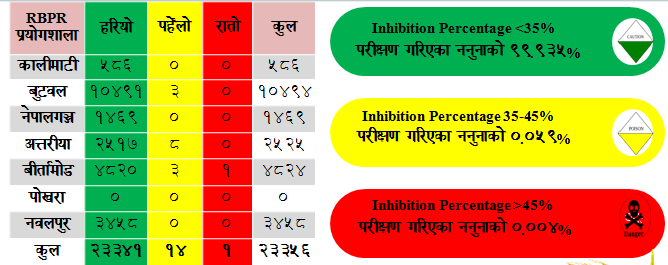 अघिल्लो आर्थिक वर्षमा सार्वजनिक निकायले कुनै कार्यक्रम वा आयोजना सञ्चालन गरेको भए सोको विवरण…सार्वजनिक निकायको वेभसाईट भए सोको विवरणhttp://www.doanepal.gov.npसार्वजनिक निकायले प्राप्त गरेको वैदेशिक सहायता र ऋण, अनुदान एवम् प्रावधिक सहयोग वा सम्झौता सम्बन्धी विवरणनरहेकोसार्वजनिक निकायले सञ्चालन गरेको कार्यक्रम र सो को प्रगति प्रतिवेदन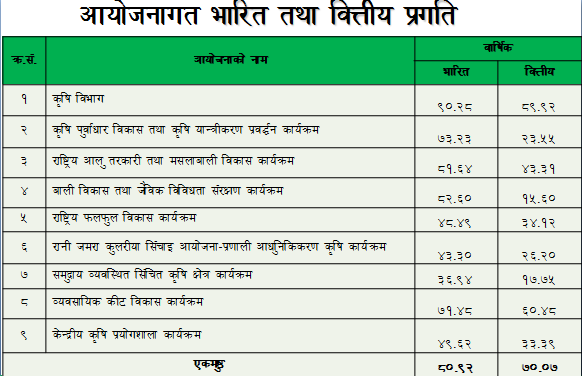 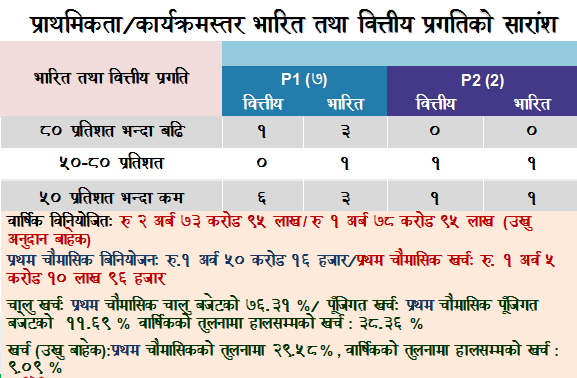 सार्वजनिक निकायले वर्गीकरण तथा संरक्षण गरेको सूचनाको नामावली र त्यस्तो सूचना संरक्षण गर्न तोकिएको समयावधि नरहेको ।सार्वजनिक निकायमा परेको सूचना माग सम्बन्धी निवेदन र सो उपर सूचना दिइएको विषयकसैबाट पनि सुचना माग नभएको ।तथापी, व्यक्तिगत रुपमा सूचना अधिकारीलाई भेट्न आउनेलाई र फोन मार्फत सम्पर्क गर्नेलाई सूचना एवं जानकारी दिने गरिएको ।सार्वजनिक निकायका सूचनाहरु अन्यत्र प्रकाशन भएका वा हुने भएको भए सोको विवरणआवश्यकता अनुसार राष्ट्रिय दैनिक पत्र-पत्रिकाहरुमा सामाजिक सञ्‍जाल तथा आवश्यकता अनुसार राष्ट्रियस्तरका आम सञ्चारका माध्यमहरुबाट प्रकाशन तथा प्रसारण गर्ने गरिएको ।क्र.संपदश्रेणीसेवासमूहदरवन्दीकैफियतक्र.संपदश्रेणीसेवासमूहदरवन्दीकैफियत१महानिर्देशकरा.प.प्रथमनेपाल कृषिसमूहिकृत नहुने1२उपमहानिर्देशकरा.प.प्रथमनेपाल कृषिसमूहिकृत नहुने43उपसचिवरा.प.द्वितियनेपाल प्रशासनप्रशासन14उपसचिव लेखारा.प.द्वितियनेपाल प्रशासनप्रशासन05बरिष्ठ कृषि अर्थ विज्ञरा.प.द्वितियनेपाल कृषिएगृ.इको एण्ड मार्केटिङ्ग36बरिष्ठ कृषि प्रसार अधिकृतरा.प.द्वितियनेपाल कृषिकृषि प्रसार37बरिष्ठ वागवानी विकास अधिकृतरा.प.द्वितियनेपाल कृषिवागवानी18बरिष्ठ बाली संरक्षण अधिकृतरा.प.द्वितियनेपाल कृषिबाली संरक्षण29बरिष्ठ बाली विकास अधिकृतरा.प.द्वितियनेपाल कृषिबाली विकास110बरिष्ठ माटो विज्ञरा.प.द्वितियनेपाल कृषिस्वायल साइन्स111बरिष्ठ कृषि इन्जिनियररा.प.द्वितियनेपाल कृषिएगृ इन्जि112शाखा अधिकृतरा.प.तृतियनेपाल प्रशासनप्रशासन1१3लेखा अधिकृतरा.प.तृतियनेपाल प्रशासनलेखा1१4कानून अधिकृतरा.प.तृतियनेपाल न्यायकानून0१5कृषि अर्थ विज्ञरा.प.तृतियनेपाल कृषिएगृ.इको एण्ड मार्केटिङ्ग3१6कृषि बजार विज्ञरा.प.तृतियनेपाल कृषिएगृ.इको एण्ड मार्केटिङ्ग1१7कृषि प्रसार अधिकृतरा.प.तृतियनेपाल कृषिकृषि प्रसार4१8बाली विकास अधिकृतरा.प.तृतियनेपाल कृषिबाली विकास419वागवानी विकास अधिकृतरा.प.तृतियनेपाल कृषिवागवानी420बाली संरक्षण अधिकृतरा.प.तृतियनेपाल कृषिवागवानी321माटो विज्ञरा.प.तृतियनेपाल कृषिस्वायल साइन्स122कृषि इन्जिनिरयररा.प.तृतियनेपाल कृषिइन्जिनिरयर123तथ्याङ्क अधिकृतरा.प.तृतियनेपाल कृषिआ.यो.124प्राविधिक सहायकरा.प.अनं.प्रथमनेपाल कृषिएगृ.इको एण्ड मार्केटिङ्ग2२5प्राविधिक सहायकरा.प.अनं.प्रथमनेपाल कृषि कृषि प्रसार2२6प्राविधिक सहायकरा.प.अनं.प्रथमनेपाल कृषि वागवानी127सव इन्जिनियररा.प.अनं.प्रथमनेपाल कृषि इन्जिनियर1२8नायब सुब्बा रा.प.अनं.प्रथमनेपाल प्रशासनसा. प्रशासन329लेखापालरा.प.अनं.प्रथमनेपाल प्रशासनलेखा130कम्प्युटर अपरेटररा.प.अनं.प्रथमविविध…………….031टा.ना.सु.रा.प.अनं.प्रथमनेपाल प्रशासनसा. प्रशासन032खरिदाररा.प.अनं.द्वितिय नेपाल प्रशासनसामान्य प्रशासन233हलुका सवारी चालक विहिनइन्जिनियरिङ्गमेकानिकल6३4कार्यालय सहयोगीविहिननेपाल प्रशासनसा. प्रशासन7जम्मा67क्र.सं.महाशाखाशाखापदजिम्मेवार अधिकारी१कृषि उत्पादकत्व महाशाखाबागवानी विकास शाखावरिष्ठ वागवानी विकास अधिकृतशाखा प्रमुख२कृषि उत्पादकत्व महाशाखाबागवानी विकास शाखावागवानी विकास अधिकृतशाखा प्रमुख३कृषि उत्पादकत्व महाशाखाबाली विकास शाखावरिष्ठ बाली विकास अधिकृतशाखा प्रमुख४कृषि उत्पादकत्व महाशाखाबाली विकास शाखावाली विकास अधिकृतशाखा प्रमुख५कृषि उत्पादकत्व महाशाखाव्यवसायिक कीट विकास शाखावरिष्ठ बाली संरक्षण अधिकृतशाखा प्रमुख६कृषि उत्पादकत्व महाशाखाव्यवसायिक कीट विकास शाखाबाली संरक्षण अधिकृतशाखा प्रमुख७कृषि उत्पादकत्व महाशाखामाटो विकास शाखावरिष्ठ माटो विज्ञशाखा प्रमुख८कृषि उत्पादकत्व महाशाखामाटो विकास शाखामाटो विज्ञशाखा प्रमुख९प्रविधि तथा समन्वय महाशाखाप्रविधि विस्तार शाखावरिष्ठ कृषि प्रसार अधिकृतशाखा प्रमुख१०प्रविधि तथा समन्वय महाशाखाप्रविधि विस्तार शाखाकृषि प्रसार अधिकृतशाखा प्रमुख११प्रविधि तथा समन्वय महाशाखाप्रविधि विस्तार शाखावाली विकास अधिकृतशाखा प्रमुख१२प्रविधि तथा समन्वय महाशाखाप्रविधि विस्तार शाखाबाली संरक्षण अधिकृतशाखा प्रमुख१३प्रविधि तथा समन्वय महाशाखाकृषि ईन्जिनियरिङ्ग तथा पोष्ट हार्भेष्ट शाखावरिष्ठ कृषि ईन्जिनियरशाखा प्रमुख१४प्रविधि तथा समन्वय महाशाखाकृषि ईन्जिनियरिङ्ग तथा पोष्ट हार्भेष्ट शाखाकृषि ईन्जिनियरशाखा प्रमुख15प्रविधि तथा समन्वय महाशाखाकृषि ईन्जिनियरिङ्ग तथा पोष्ट हार्भेष्ट शाखावागवानी विकास अधिकृतशाखा प्रमुख16प्रविधि तथा समन्वय महाशाखाकृषि उत्पादन सामाग्री व्यवस्थापन शाखावरिष्ठ कृषि प्रसार अधिकृतशाखा प्रमुख17प्रविधि तथा समन्वय महाशाखाकृषि उत्पादन सामाग्री व्यवस्थापन शाखावागवानी विकास अधिकृतशाखा प्रमुख18प्रविधि तथा समन्वय महाशाखाकृषि उत्पादन सामाग्री व्यवस्थापन शाखाकृषि प्रसार अधिकृतशाखा प्रमुख19प्रविधि तथा समन्वय महाशाखाकृषि उत्पादन सामाग्री व्यवस्थापन शाखावाली विकास अधिकृतशाखा प्रमुख20प्रविधि तथा समन्वय महाशाखाबाली संरक्षण शाखावरिष्ठ बाली संरक्षण अधिकृतशाखा प्रमुख21प्रविधि तथा समन्वय महाशाखाबाली संरक्षण शाखाबाली संरक्षण अधिकृतशाखा प्रमुख22केन्द्रिय आयोजना व्यवस्थापन इकाइवरिष्ठ कृषि अर्थ विज्ञउप-महानिर्देशक23केन्द्रिय आयोजना व्यवस्थापन इकाइवरिष्ठ कृषि प्रसार अधिकृतउप-महानिर्देशक24केन्द्रिय आयोजना व्यवस्थापन इकाइकृषि प्रसार अधिकृतउप-महानिर्देशक25केन्द्रिय आयोजना व्यवस्थापन इकाइकृषि अर्थ विज्ञउप-महानिर्देशक26केन्द्रिय आयोजना व्यवस्थापन इकाइवागवानी विकास अधिकृतउप-महानिर्देशक27केन्द्रिय आयोजना व्यवस्थापन इकाइवाली विकास अधिकृतउप-महानिर्देशक28केन्द्रिय आयोजना व्यवस्थापन इकाइप्राविधिक सहायक (एगृ.इको)उप-महानिर्देशक29केन्द्रिय आयोजना व्यवस्थापन इकाइप्राविधिक सहायक (कृषि प्रसार)उप-महानिर्देशक30योजना, अनुगमन तथा व्यवस्थापन महाशाखायोजना, कार्यक्रम तथा अनुगमन शाखावरिष्ठ कृषि अर्थ विज्ञशाखा प्रमुख31योजना, अनुगमन तथा व्यवस्थापन महाशाखायोजना, कार्यक्रम तथा अनुगमन शाखाकृषि अर्थ विज्ञशाखा प्रमुख32योजना, अनुगमन तथा व्यवस्थापन महाशाखायोजना, कार्यक्रम तथा अनुगमन शाखाकृषि प्रसार अधिकृतशाखा प्रमुख33योजना, अनुगमन तथा व्यवस्थापन महाशाखाबजार विकास, आर्थिक विश्लेषण तथा तथ्याङ्क शाखावरिष्ठ कृषि अर्थ विज्ञशाखा प्रमुख34योजना, अनुगमन तथा व्यवस्थापन महाशाखाबजार विकास, आर्थिक विश्लेषण तथा तथ्याङ्क शाखाकृषि अर्थ विज्ञशाखा प्रमुख35योजना, अनुगमन तथा व्यवस्थापन महाशाखाबजार विकास, आर्थिक विश्लेषण तथा तथ्याङ्क शाखाकृषि अर्थ विज्ञशाखा प्रमुख36योजना, अनुगमन तथा व्यवस्थापन महाशाखाबजार विकास, आर्थिक विश्लेषण तथा तथ्याङ्क शाखातथ्याङ्क अधिकृतशाखा प्रमुख37योजना, अनुगमन तथा व्यवस्थापन महाशाखाप्रशासन शाखाउपसचिव प्रशासनशाखा प्रमुख38योजना, अनुगमन तथा व्यवस्थापन महाशाखाप्रशासन शाखाशाखा अधिकृतशाखा प्रमुख39योजना, अनुगमन तथा व्यवस्थापन महाशाखाप्रशासन शाखालेखा अधिकृतशाखा प्रमुखक्र.सं.प्रदान गरिने सेवा तथा सुविधाहरुको विवरणपेश गर्नुपर्ने आवश्यक कागजात तथा प्रमाणपत्रहरुसेवा प्राप्त गर्न लाग्ने समय तथा अवधिलाग्ने दस्तुर तथा शुल्कशाखाजिम्मेवार कर्मचारी गुनासो सुन्ने अधिकारी कैफियत१प्रशासनिक जानकारी एवं सेवा प्रवाह १.१पदपूर्ती व्यवस्थारिक्त पद भएको प्रमाणीत कागजातहरुलोक सेवा आयोगको क्यालेण्डर अनुसारनिःशुल्कप्रशासन शाखासम्बन्धित अधिकृतउ.म.नि(व्यवस्थापन)१.२सरुवानिर्धारीत दरखास्त फारमनि.से.नि. अनुसारनिःशुल्कप्रशासन शाखासम्बन्धित अधिकृतउ.म.नि(व्यवस्थापन)१.३असाधारण/अध्ययन बिदानिर्धारीत दरखास्त फारमदरखास्त दिएको ३ दिन भित्रनिःशुल्कप्रशासन शाखासम्बन्धित अधिकृतउ.म.नि(व्यवस्थापन)१.४विभागीय/ उजुरीको कारवाही सम्बन्धित कार्यालयको आधिकारीक पत्र/ निवेदनदरखास्त दिएको ३ दिन भित्रनिःशुल्कप्रशासन शाखासम्बन्धित अधिकृतउ.म.नि(व्यवस्थापन)१.५सेवारत कर्मचारीको औषधि उपचार खर्चकार्यालयको सिफारीस, व्यक्तिको निवेदन, भर्ना भएको र डीस्चार्ज भएको अस्पतालको पत्र, प्रेस्कृप्सन तथा सक्‍कल बिल भरपाई, निजामती किताबखानाको पत्रदरखास्त दिएको ३ दिन भित्रनिःशुल्कप्रशासन शाखालेखा अधिकृतउ.म.नि(व्यवस्थापन)१.६व्यक्ती तथा संस्थाको सेवा र कार्यको भुक्तानीबिल भरपाई लगायतका सक्‍कल कागजातहरुदरखास्त दिएको ३ दिन भित्रनिःशुल्कप्रशासन शाखालेखा अधिकृतउ.म.नि(व्यवस्थापन)२योजना, अनुगमन तथा जनशक्ती सम्बन्धि२.१बार्षिक योजना तर्जुमा/ कार्यक्रम तथा बजेट संसोधन राष्ट्रिय योजना आयोगले तोकेको फर्मेट अनुसाररा.यो.आ. को क्यालेन्डर अनुसारनिःशुल्कयोजना, कार्यक्रम तथा अनुगमन शाखावरिष्ठ कृषि अर्थ विज्ञउ.म.नि(योजना, अनुगमन)२.२जनशक्ति सम्बन्धि कार्य(विवरण अद्यावधिक, अध्ययन तालीम र गोष्ठीका लागी उम्मेदवार मनोनयन गरी स्विकृतीका लागी कारवाही गर्ने)कृषि विभागको निर्धारीत फर्मेटआवश्यकता अनुसारनिःशुल्कयोजना, कार्यक्रम तथा अनुगमन शाखासम्बन्धित अधिकृतउ.म.नि(योजना, अनुगमन)२.३प्रतिवेदन तयारी/प्रकाशन/समिक्षा/मासिक बैठक सञ्‍चालनराष्ट्रिय योजना आयोगले तोकेको फर्मेट अनुसाररा.यो.आ. को क्यालेन्डर अनुसारनिःशुल्कयोजना, कार्यक्रम तथा अनुगमन शाखावरिष्ठ कृषि अर्थ विज्ञउ.म.नि(योजना, अनुगमन)३विषयगत तथा विशिष्टिकृत सेवाहरु३.१प्रविधि विस्तार तथा समन्वय सम्बन्धि सोही दिननिःशुल्कप्रविधि विस्तार शाखाशाखा प्रमुखउ.म.नि(प्रविधि तथा समन्वय)३.२कृषि ईञ्‍जिनियरीङ्ग तथा पोष्ट हार्भेष्ट सम्बन्धिसोही दिननिःशुल्ककृषि ईञ्‍जिनियरीङ्ग तथा पोष्ट हार्भेष्ट शाखाशाखा प्रमुखउ.म.नि(प्रविधि तथा समन्वय)३.३कृषि उत्पादन सामाग्री व्यवस्थापन सेवा सम्बन्धिसोही दिननिःशुल्ककृषि उत्पादन सामाग्री व्यवस्थापन शाखाशाखा प्रमुखउ.म.नि(प्रविधि तथा समन्वय)३.४बाली संरक्षण सेवा सम्बन्धिसोही दिननिःशुल्कबाली संरक्षण शाखाशाखा प्रमुखउ.म.नि(प्रविधि तथा समन्वय)३.५बाली विकास सेवा सम्बन्धिसोही दिननिःशुल्कबाली विकास शाखाशाखा प्रमुखउ.म.नि(कृषि उत्पादकत्व)३.६व्यवसायिक कीट विकास सेवा सम्बन्धिसोही दिननिःशुल्कव्यवसायिक कीट विकास शाखाशाखा प्रमुखउ.म.नि(कृषि उत्पादकत्व)३.७माटो व्यवस्थापन सेवा सम्बन्धिसोही दिननिःशुल्कमाटो व्यवस्थापन शाखाशाखा प्रमुखउ.म.नि(कृषि उत्पादकत्व)३.८बजार विकास सेवा सम्बन्धिसोही दिननिःशुल्कबजार विकास, आर्थिक विश्लेषण तथा तथ्याङ्क शाखाशाखा प्रमुखउ.म.नि(कृषि उत्पादकत्व)३.९कृषि विभाग मातहत आयोजनाहरुको जानकारीसोही दिननिःशुल्ककेन्द्रिय आयोजना व्यवस्थापन ईकाईसम्बन्धित अधिकृतउ.म.नि(केन्द्रिय आयोजना व्यवस्थापन ईकाई)४अन्य सेवाहरु७.५बाली विमा सम्बन्धि जानकारीसोही दिननिःशुल्ककृषि उत्पादन सामाग्री व्यवस्थापन शाखाशाखा प्रमुखउ.म.नि(प्रविधि तथा समन्वय)८.५प्राङ्गारीक कृषि सम्बन्धि जानकारीसोही दिननिःशुल्कबागवानी विकास शाखाशाखा प्रमुखउ.म.नि(कृषि उत्पादकत्व)९.५कृषि सम्बन्धि तथ्याङ्ककृषि विभागको निर्धारीत फर्मेटदरखास्त दिएको ३ दिन वा तोकिएको समय भित्रनिःशुल्कबजार विकास, आर्थिक विश्लेषण तथा तथ्याङ्क शाखाशाखा प्रमुखउ.म.नि(कृषि उत्पादकत्व)तरकारी बाली विकास केन्द्र, खुमलटार    ३१ लाख तरकारी बेर्ना उत्पादन, ३९८ के.जी. उन्नत बीउ उत्पादन, ९.९०५ के.जी. गोलभेडा (सिर्जना बर्णशंकर) बीउ उत्पादन, ९८८० जना कृषकलाई प्रबिधि सेवा टेवा आलु बाली विकास केन्द्र, निगाले टि.पि.एस. बिया १० कि.ग्रा. उत्पादन तथा ८.३२५ कि.ग्रा. बिक्रि, लिजमा लिईएको जमिनबाट थप ३ मे.टन. बीउ आलु उत्पादन, रोजिटा, कार्डिनल, जनकदेव जातको ४०००० दाना वीउ उत्पादन, तरकारी बीउ उत्पादन केन्द्र, रुकुम पश्चिम ३.१२५ के.जी. गोलभेडा (सिर्जना बर्णशंकर) बीउ उत्पादन, १.६ मे.टन प्याज गानो उत्पादन, ८८०.५ के.जी. मूल बीउ उत्पादन, ५३१ के.जी. उन्नत बीउ (बिभिन्न तरकारी बाली) उत्पादन, ३ लाख ७५ हजार तरकारी बेर्ना उत्पादन अलैची विकास केन्द्र, इलाम १० हजार तरकारी बेर्ना उत्पादन, १ मे.टन बीउ आलु उत्पादन, ८५ हजार अलैची बिरुवा उत्पादन, २५ के.जी. केराउ मूल बीउ उत्पादन, ४ हजार एभोकाडो बेर्ना उत्पादन, २० के.जी. चौमासे सिमिको मूल बीउ उत्पादन क्र.सं.कार्यालयको नामसूचना अधिकारीको नामपदमोबाइल नं.ईमेल ठेगाना१कृषि विभागडा. महादेव प्रसाद पौडेलवरिष्ठ कृषि अर्थ विज्ञ९८45684896mahadebpoudel200@gmail.com२कृषि पुर्वाधार विकास तथा कृषि यान्त्रिकरण प्रवर्द्धन केन्द्र,   हरिहरभवन -२.१कृषि यान्त्रीकरण प्रवर्द्धन केन्द्र, नक्टाझीजमहेन्द्र सुनरैत यादववरिष्ठ कृषि ईन्जिनियर9854030337msunrait@gmail.com३ राष्ट्रिय आलु तरकारी तथा मसलाबाली विकास केन्द्र, खुमलटारभरत बहादुर आचार्यवरिष्ठ वागवानी विकास अधिकृत९८४५११०२८४bharatbdr20@gmail.com३.१तरकारी बाली विकास केन्द्र, खुमलटारडोलराज पाण्डेवागवानी विकास अधिकृत९८४७०९२८३७drkripa123@gmail.com३.२तरकारी वीउ उत्पादन केन्द्र, रुकुमराभेन्द्र प्रताप यालववागवानी विकास अधिकृत9857060734ravendrapratap734@gmail.com३.३अलैचि विकास केन्द्र, फिक्‍कलविल बहादुर श्रेष्ठप्रा.स.९८५२६८०५६१sthadb311@gmail.com३.४आलुबाली विकास केन्द्र, निगालेहरिन्द्र प्रसाद भगतप्रा.स.९८४१४७४२५५४बाली विकास तथा कृषि जैविक विविधता संरक्षण केन्द्र, श्रीमहलमहानन्द जोशी बरिष्ठ कृषि अर्थ विज्ञ ९८५१२०९२६६joshi.mhnd@@gmail.com५राष्ट्रिय  फलफुल विकास केन्द्र, किर्तीपुरयाम कुमारी श्रेष्ठबरिष्ठ बागवानी विकास अधिकृत९८५१०९२४५२yambhos@yahoo.com६ व्यवसायिक  किट विकास केन्द्र,  हरिहरभवनजाग्यश्वर शर्माप्रा. स. , बाली संरक्षण9843148797 rjsharma31@gmail.com७ केन्द्रिय कृषि प्रयोगशाला, हरिहरभवनराजिवदाश राजभण्डारीबरिष्ठ बाली संरक्षण अधिकृत९८४१२४३५६८rojit99@gmail.com८रानिजमरा कुलरीया सिंचाई आयोजना-प्रणाली आधुनिकिकरण कृषि कार्यक्रम , कैलालीदिलिप जंग रानायोजना अधिकृत9858027867rana.dilipjung@gmail.com९समुदाय व्यवस्थित सिंचित कृषि क्षेत्र आयोजनासमिक्षा बडालकृषि प्रसार अधिकृत 9841597255badal.samikshya@gmail.com